OŚWIADCZENIEOświadczam , że moje dziecko …………………......…………... jest ubezpieczone od następstw nieszczęśliwych wypadków (NNW) w …………………………………………………….   i nie wymaga dodatkowego ubezpieczenia w szkole. 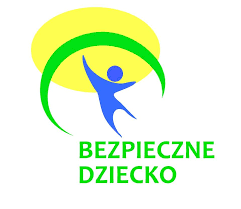 miejscowość i data                                       czytelny podpis rodzica/opiekuna…………………………………..               ………………………………………OŚWIADCZENIEOświadczam , że moje dziecko …………………......…………... jest ubezpieczone od następstw nieszczęśliwych wypadków (NNW) w …………………………………………………….   i nie wymaga dodatkowego ubezpieczenia w szkole. miejscowość i data                                       czytelny podpis rodzica/opiekuna…………………………………..               ………………………………………OŚWIADCZENIEOświadczam , że moje dziecko …………………......…………... jest ubezpieczone od następstw nieszczęśliwych wypadków (NNW) w …………………………………………………….   i nie wymaga dodatkowego ubezpieczenia w szkole. miejscowość i data                                       czytelny podpis rodzica/opiekuna…………………………………..               ………………………………………